№ 43                                                                                 28 октября 2015 годаР Е Ш Е Н И Е Собрания депутатов муниципального образования«Зеленогорское  сельское поселение»О Положении о порядке назначения и проведения опроса граждан в муниципальном образовании «Зеленогорское сельское поселение»На основании ст. 31 Федерального закона от 6 октября . N 131-ФЗ "Об общих принципах организации местного самоуправления в Российской Федерации" Собрание депутатов муниципального образования "Зеленогорское сельское поселение" решает:1. Принять Положение о порядке назначения и проведения опроса граждан в муниципальном образовании "Зеленогорское сельское поселение" согласно приложению N 1.2. Настоящее решение вступает в силу после его официального обнародования.Глава муниципального образования«Зеленогорское сельское поселение»,Председатель Собрания депутатов                                        Н.В.ГранатоваПриложение N 1к решению Собрания депутатовмуниципального образования"Зеленогорское сельское поселение"                                                                            от 28 октября 2015 г. N 43  ПОЛОЖЕНИЕО ПОРЯДКЕ НАЗНАЧЕНИЯ И ПРОВЕДЕНИЯ ОПРОСА ГРАЖДАНВ МУНИЦИПАЛЬНОМ ОБРАЗОВАНИИ «ЗЕЛЕНОГОРСКОЕ СЕЛЬСКОЕ ПОСЕЛЕНИЕ»"Настоящее Положение в соответствии с Федеральным законом от 06.10.2003 N 131-ФЗ "Об общих принципах организации местного самоуправления в Российской Федерации", Уставом муниципального образования "Зеленогорское сельское поселение" определяет порядок назначения и проведения опроса граждан в муниципальном образовании "Зеленогорское сельское поселение" (далее по тексту - муниципальное образование).1. Общие положенияСтатья 1. Понятие опроса граждан1. Под опросом граждан в настоящем Положении понимается способ выявления мнения населения и его учета при принятии решений органами местного самоуправления и должностными лицами местного самоуправления, а также органами государственной власти.2. Результаты опроса носят рекомендательный характер.3. В опросе граждан имеют право участвовать жители муниципального образования, обладающие избирательным правом.4. Жители муниципального образования участвуют в опросе на равных основаниях. Каждый участник опроса обладает одним голосом и участвует в опросе непосредственно.5. Какие-либо прямые или косвенные ограничения прав граждан на участие в опросе в зависимости от пола, расы, национальности, языка, происхождения, имущественного и должностного положения, отношения к религии, убеждений, принадлежности к общественным объединениям не допускаются.6. Участие в опросе граждан является свободным и добровольным. В ходе опроса никто не может быть принужден к выражению своих мнений и убеждений или отказу от них.7. Подготовка, проведение и установление результатов опроса осуществляется на основе принципов законности, открытости и гласности.8. Органы и должностные лица местного самоуправления обязаны содействовать населению в реализации права на участие в опросе.Статья 2. Вопросы, предлагаемые при проведении опроса граждан1. На опрос граждан могут быть вынесены вопросы, непосредственно затрагивающие интересы жителей муниципального образования по месту их проживания и отнесенные действующим законодательством к вопросам местного значения.2. Содержание вопроса (вопросов), выносимого (выносимых) на опрос, должно противоречить федеральному законодательству, законодательству Республики Марий Эл и нормативным правовым актам муниципального образования.3. Вопрос, выносимый на опрос, должен быть сформулирован таким образом, чтобы исключить его множественное толкование.Статья 3. Территория проведения опроса гражданОпрос граждан может проводиться одновременно на всей территории муниципального образования, а также на части его территории (в подъезде многоквартирного жилого дома, в многоквартирном жилом доме, на территории группы жилых домов, жилого микрорайона, сельского населенного пункта, не являющегося сельским поселением, на иной территории проживания граждан).Статья 4. Финансирование опросаФинансирование мероприятий, связанных с подготовкой и проведением опроса, осуществляется:- за счет средств местного бюджета - при проведении опроса по инициативе органа местного самоуправления;- за счет средств бюджета Республики Марий Эл - при проведении опроса по инициативе органов государственной власти Республики Марий Эл.2. Порядок проведения опроса и установления его результатовСтатья 5. Инициатива проведения опроса1. Инициатива проведения опроса принадлежит:- Собранию депутатов муниципального образования;- главе муниципального образования;- органам государственной власти Республики Марий Эл - для учета мнения граждан при принятии решений об изменении целевого назначения земель муниципального образования для объектов регионального и межрегионального значения.2. Инициатива Собрания депутатов муниципального образования о проведении опроса может исходить от депутата или постоянной комиссии Собрания депутатов муниципального образования.3. Инициатива главы муниципального образования о проведении опроса оформляется постановлением главы муниципального образования.4. Граждане или общественные объединения вправе обратиться в Собрание депутатов муниципального образования или главе муниципального образования с предложением о проведении опроса, которое рассматривается в порядке, предусмотренном ст. 32 Федерального закона от 06.10.2003 N 131-ФЗ "Об общих принципах организации местного самоуправления в Российской Федерации".Статья 6. Назначение опроса1. Назначение опроса осуществляется Собранием депутатов муниципального образования в порядке, предусмотренном регламентом.2. Решение о назначении опроса считается принятым, если за него проголосовало более половины от установленного числа депутатов Собрания депутатов муниципального образования.3. В нормативном правовом акте Собрания депутатов муниципального образования о назначении опроса граждан указываются:- дата и сроки проведения опроса;- формулировка вопроса (вопросов), предлагаемого (предлагаемых) при проведении опроса;- методика проведения опроса;- форма опросного листа;- минимальная численность жителей муниципального образования, участвующих в опросе.4. Решение о назначении опроса подлежит обязательному обнародованию.Статья 7. Комиссия по проведению опроса1. Подготовку и проведение опроса граждан осуществляет комиссия по проведению опроса (далее по тексту - Комиссия).2. Комиссия состоит из 5 человек, которые назначаются Собранием депутатов муниципального образования.3. В состав комиссии в обязательном порядке включаются глава муниципального образования, глава администрации муниципального образования, депутаты Собрания депутатов муниципального образования, а также представители общественности территории, на которой проводится опрос.4. Председатель комиссии избирается открытым голосованием на первом заседании комиссии из числа членов комиссии.5. Деятельность комиссии осуществляется на основе коллегиальности. Заседание комиссии считается правомочным, если в нем приняли участие не менее половины от установленного числа членов Комиссии.Статья 8. Полномочия комиссии1. Комиссия:1) организует исполнение настоящего Положения при проведении опроса и обеспечивает его соблюдение;2) осуществляет контроль за соблюдением прав жителей муниципального образования на участие в опросе;3) не позднее чем за 10 дней до проведения опроса оповещает жителей муниципального образования о дате и сроках, времени, методике проведения опроса, вопросе (вопросах), предлагаемом (предлагаемых) при проведении опроса, форме опросного листа, своем местонахождении, номере телефона и иных необходимых сведениях;4) обеспечивает изготовление опросных листов по форме, указанной в решении Собрания депутатов муниципального образования;5) совместно с органами территориального общественного самоуправления организует сбор подписей при опросе;6) составляет списки участников опроса при проведении открытого поименного опроса; составляет список лиц, осуществляющих сбор подписей;7) устанавливает итоги опроса и обнародует их;8) осуществляет иные полномочия.3. Деятельность членов комиссии осуществляется на общественных началах.4. Материально-техническое и организационное обеспечение деятельности комиссии осуществляется администрацией муниципального образования.5. Полномочия комиссии прекращаются после официального обнародования результатов рассмотрения опроса уполномоченным должностным лицом или органом местного самоуправления муниципального образования.Статья 9. Процедура проведения опроса1. Опрос проводится путем заполнения опросного листа в период и время, определенные в решении Собрания депутатов муниципального образования о назначении опроса.2. Лицо, осуществляющее опрос, обязано ознакомить опрашиваемого с вопросом (вопросами), предлагаемым (предлагаемыми) при проведении опроса.3. В конце каждого дня, в течение всего срока проведения опроса, заполненные опросные листы доставляются лицами, осуществляющими опрос, в комиссию.Статья 10. Установление результатов опроса1. В первый день после даты окончания опроса граждан члены комиссии подсчитывают результаты опроса путем обработки полученных данных, содержащихся в опросных листах. На основании полученных результатов составляется протокол. В протоколе указываются:1) номер экземпляра протокола;2) дата составления протокола;3) сроки проведения опроса: дата начала и окончания;4) территория опроса;5) формулировка вопроса (вопросов), предлагаемого (предлагаемых) при проведении опроса;6) число граждан, обладающих правом на участие в опросе и проживающих на соответствующей территории, на которой проводится опрос;7) число граждан, принявших участие в опросе;8) фамилия, имя, отчество и подпись председателя комиссии.2. Если опрос проводился по нескольким вопросам, то подсчет результатов и составление протокола по каждому вопросу производится отдельно.3. Если число граждан, принявших участие в опросе, меньше минимального числа граждан, установленного в решении Собрания депутатов муниципального образования о назначении опроса, комиссия признает опрос несостоявшимся.4. В течение 7 дней со дня окончания опроса комиссия направляет по одному экземпляру протокола Собранию депутатов муниципального образования, главе муниципального образования, а также обнародует результаты опроса.Вместе с экземпляром протокола Собранию депутатов муниципального образования также представляются сшитые и пронумерованные опросные листы.Один экземпляр протокола остается в комиссии.Статья 11. Рассмотрение результатов опроса1. Мнение населения, выявленное в ходе опроса, носит рекомендательный характер, рассматривается органами и должностными лицами муниципального образования в соответствии с их компетенцией, закрепленной в Уставе муниципального образования, и может учитываться при принятии решений.В случае невозможности принятия решения в том варианте, за который высказалось большинство при опросе, глава муниципального образования или Собрание депутатов муниципального образования должны принять аргументированное решение и обнародовать его.«Зеленогорск ял кундем» муниципальный образованийындепутатше–влакын Погынжо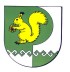 Собрание депутатов    муниципального образования  «Зеленогорское сельское поселение»